Likumprojekta „Grozījumi likumā „Par interešu konflikta novēršanu valsts amatpersonu darbībā”” sākotnējās ietekmes novērtējuma ziņojums (anotācija)Anotācijas III, IV un V sadaļa – projekts šīs jomas neskar.Iesniedzējs: Ministru prezidents	Māris KučinskisVīzē: Korupcijas novēršanas unapkarošanas biroja priekšnieka p.i.	Ilze Jurča2018.03.13. 15:14	7 931A.Aļošina67797258, anna.alosina@knab.gov.lv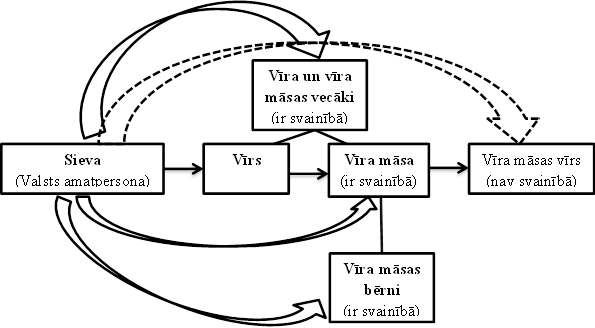 